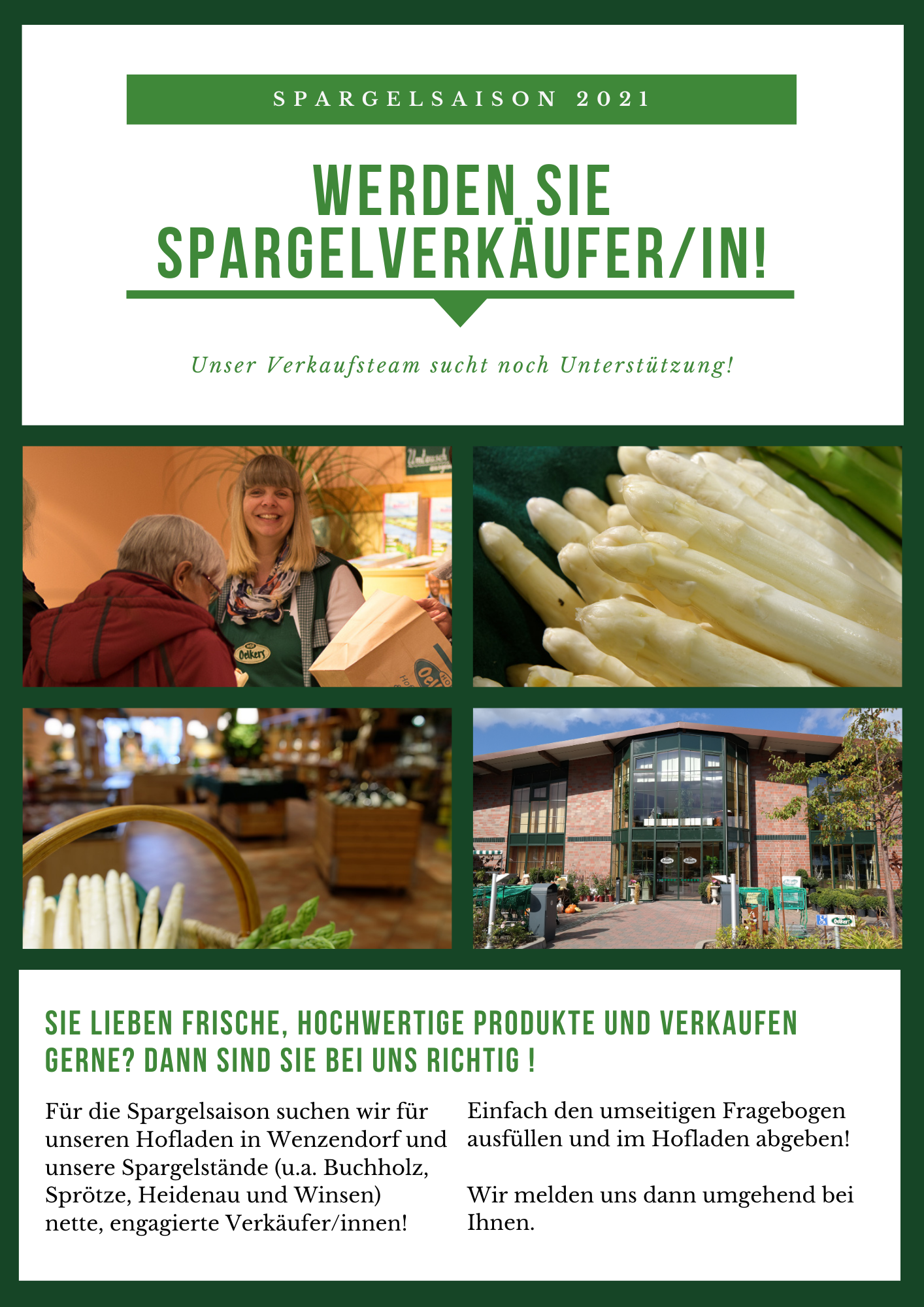 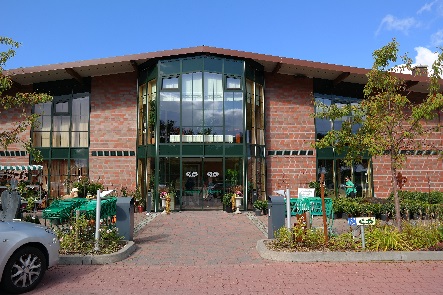 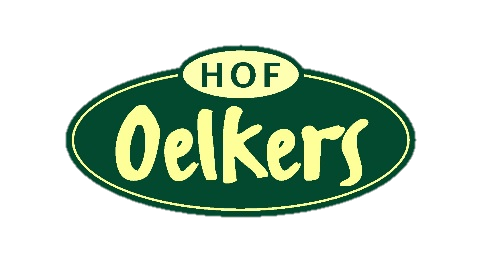 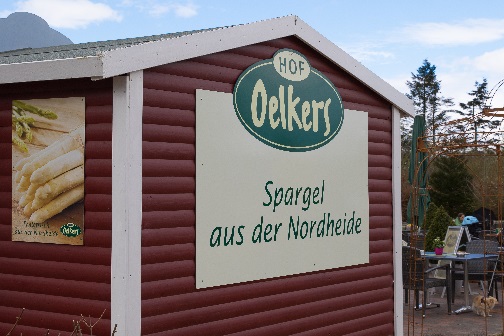 Bewerbungsformular  Fahrer/in						  Verkäufer/in Vollzeit    Teilzeit     Minijob			 Vollzeit    Teilzeit     MinijobVorname: ____________________________	Nachname: ____________________________Straße: ______________________________	PLZ/ORT: _____________________________Telefon Festn.: _______________________ 	Mobil: ________________________________E-Mail: ______________________________	Geburtsdatum: _________________________Lohnsteuerklasse: _____________________	Führerschein Klasse: ____________________Ich bin:	  Hausfrau/-mann		  arbeitslos		  Vollzeit beschäftigt	  Rentner/in		  Student/in			  Schüler/inArbeitszeit:   flexibel		  morgens	       vormittags	  nachmittags  	  abendsErfahrungen im Verkauf:	  vorhanden		  nicht vorhandenBemerkungen: __________________________________________________________________

______________________________________________________________________________________________________________________________________________________________